REQUESTS FOR THE HOLY QURANVOL. 14Compiled by: Dr Umar AzamJULY 2011Manchester, UKFree Softcopyof QuranReply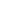 |…………………………………………..SOFT COPYReply|It is requested to send me a free Arabic-Urdu Attachment of the Noble Quran.Thanks,Asrar Hussain……………………………………………………………requestReply|Assalamualikum.
Jazakaalh for your email please could you send me the attachment for the Qurann and please could you also send me the dua for a married couple.
Jazakallah for everything may Allah reward you Ameen.We want to hear all your funny, exciting and crazy Hotmail stories. Tell us now………………………………………(no subject)Reply|Salamalaikum wa Rahmatullah, I want a copy of Quran in English tranlsaiton please and also those duas. Thank you. Wassalam………………………………………….Soft Copy Of QuranReply|The new Internet Explorer® 8 - Faster, safer, easier. Optimized for Yahoo! Get it Now for Free!…………………………………………………….Requesting Free Arabic-Urdu QuranReply|Assalam-O-Alaikum

Can you please email me a copy of the Arabic-Urdu Quran.
Jazakallah

Farooq

--
Lakehead University
Thunder Bay, Ont.
(807)343-8888 ext. 6854……………………………………………..FW: Request free Holy Quran Attachment.Reply|Slm In view of email below could I please have the following sent through to me as well as Dua for married couple & dua for house in Paradise.Your assistance hereon would be much appreciatedSafeyya…………………………………………………..A Request !!!!Reply|Dear Brother in IslamAssalaamu AlaikumI have been desperately trying for an English Translation of the Holy Quran with footnotes but I do not want Yusuf Ali - could you please help me in getting a English translation of the Holy Quran with footnotes please - Jazzakallah Khairan.your brother in IslamA.H.Nazeer Ahmed

-- 
The Greatest and MOST degrading of ALL Sins is to attribute partners to the ONE and only True God Almighty!!!!!!!!!!!.

Reply|Wa laikum salam, Br NazeerPlease see:http://www.sacred-texts.com/isl/sbe06/index.htm ……………………………………..holy quran with urdu translation and tafseerReply|Please send to me.………………………………………………islamic attachment requiredReply|pls send me the following in attachment .


Islamic Attachments Available
Number Attachment

1. THE HOLY QURAN [ARABIC]
2. THE HOLY QURAN [ENGLISH]
3. THE HOLY QURAN [ARABIC-URDU]
4. THE HOLY QURAN [ANOTHER ARABIC VERSION]
5. THE SEVEN HAIKALS AND THE 6 KEYS
6. RAMADAN BOOKLETS
7. DUA BOOK [A5 FORMAT]
8. DUA FOR A HOUSE IN PARADISE
9. MAQALID AS-SAMAAWATI WAL ARD DUA
10. DAROOD SHARIF
11. AYAT AL-KURSI
12. PRAYERS IN ISLAM
13. DUAS IN LIFE
14. DUAS OF THE HOLY QURAN
15. DUA 1, DUA 2
16. ONE GREAT SUPPLICATION
17. MIRACLE PHOTO OF THE TERMITES AND THE HOLY QURAN
18. MIRACLE PHOTO OF THE NAME OF MUHAMMED [S.A.W.] IN WHEAT CROP
19. MIRACLE PHOTO OF ALLAH’S NAME IN THE LAKE DISTRICT
20. MIRACLE PHOTO OF ALLAH’S NAME ON A LULE FLOWER
21. MIRACLE PHOTO OF ALLAH’S NAME ON A LEAF
22. MIRACLE OF ALLAH
23. DUA FOR INCREASE IN MONEY [AZAFA RIZK DUA]
24. DUA FOR SUCCESS IN EXAMS
25. TILLAWAT [RECITATION OF THE HOLY QURAN] FILES
26. DESCRIPTION OF JANNAH
27. PHILIPINO MUSLIM RECITES THE QURAN
28. PHOTOS OF THE GRAVE OF MUHAMMED [S.A.W.]
29. SCIENTISTS’ COMMENTS ON THE SCIENTIC MIRACLES IN ISLAM
30. CALCULATIONS OF THE SPEED OF LIGHT FROM THE HOLY QURAN
31. WOMEN’S RIGHTS IN ISLAM
32. VEGARIAN/NON-VEGETARIAN FOOD DISCUSSION
33. ISLAM AND HINDUISM
34. MOON
35. NON-HALAL CHEWING GUMS
36. ARTICLE ABOUT AUBERGINE WITH THE NAME OF ALLAH ON IT
37. MIRACLE PHOTO OF ALLAH’S NAME ON A TREE
38. DUA FOR A CHILD
39. ESSENTIAL DUAS IN THE LIFE OF A MUSLIM
40. CONCEPT OF GOD IN MAJOR RELIGIONS
41. HAJJ GUIDE
42. BEAUTIFUL AZAN
43. ATTRACTIVE EID GREETING
44. HEALING BY THE QURAN
45. ISLAMIC MANNERS
46. HOLY QURAN IS MY NAME
47. DUA WHEN ENTERING THE ROOM
48. THE USE OF DUA
49. MIRACLE PHOTO OF ALLAH’S NAME ON A LOG
50. PARALLEL QURAN
51. RUSSIAN ISLAMIC MIRACLE PHOTOS
52. MISCELLANEOUS MIRACLE PHOTOS.
53. BOOKLET OF PRECIOUS DUAS


Allah Hafiz
Amjad Ali Shah
+919369077932………………………………………………………………HIReply|………………………………………………………HelloReply|Assalamoalikum sir,I need a free attachment of holy qurqn.Thank Malik JEHANGIR……………………………………………..ASALAMUALIKUM(REQUESTING OF HOLLY QURAN AND ISLAMIC BOOKS FOR MUSLIMSReply|ASALAMUALAIKUM BROTHER IN ISLAM,
        I AM VERY HAPPY TO WRITE YOU THESE LETTER I HOPE YOU ARE FINE,PLEASE UR ORGANIZATION ARE (INNEEND)OR REQUESTING 150 COPY OF HOLLY QURAN AND ISLAMIC BOOK FOR DEVELOPMENT OF ISLAM AND SPREADING OF ISLAM.MAY ALLAH HELP YOU TO SEND US..ASALAMUALIKUM
 
POST OFFICE BOX,KS 14823
ADUM-KUMASI-GHANAYour E-mail and More On-the-Go. Get Windows Live Hotmail Free. Sign up now.…………………………………………………………Re: Request the Arabic-Urdu Quran AttachmentReply|……………………………………………………free copy of quranReply|Your Mail works best with the New Yahoo Optimized IE8. Get it NOW!.…………………………………………………Fw: hi.........Reply|I want soft copy of Quran.Thanks and regardsZulfikar Ali ----- Forwarded Message ----
From: Sameena Azad <sameena.azad@gmail.com>
To: ansar sheikh <engg_ansar@yahoo.co.in>; zulfikar ali <zulfikarali99@yahoo.com>; abdulla basha <abdulla.abbu786@gmail.com>; Alitaha Johar <alitahaj@gmail.com>; shehzan azad <shehzan_wings@gmail.com>; shehzan azad <shehzan_wings@yahoo.com>; suraiya narsingani <suraiyanarsingani@gmail.com>; Tasnim <silvermile@gmail.com>; ishariqalam@gmail.com; Mohammed Nooruddin <md.nooruddinmujahid@gmail.com>
Sent: Wed, April 21, 2010 4:03:45 AM
Subject: hi.........

hiiiiiii friends............
how are u alllll.....
hope u are all in the pink of ur health.....
I have an urgent requirement of ...Softcopy of Quransharif......if any
of u have it ,can u pleazzzzzzze send it to me...infact to all the
addresses in this list...
rest is fine at my end , as ussuallllll (Shukar allahamdullillah)...
let us c who reaches me first...ur time starts now........
bye for now
Allah hafiz
tc………………………………...SalaamReply|Please send me copy of Quran .
Thankyou

Sent from my iPhone………………………………….Free Soft Copy of the Holy QuraanReply|Kindly send me a soft copy of the Holy Quraan.

Thanks.…………………………………………….(no subject)Reply|Asallaamalaykum could you plese send me soft copy of Quran
Jazak Allah KhairGet a free e-mail account with Hotmail. Sign-up now. ………………………………………………………Soft Copy of Holy QuraanReply|dear,I need the softcopy of holy quran.please send on this address as soon as possible.waheeda_garay@yahoo.comThanksBest RegardsWaheeda……………………………………………….REQUEST FOR SOFT COPY OF HOLY QURANReply|May the peace and blessing of Almighty Allah be upon you and your household,
Adeoye Hammed is my name from Nigeria and I request for the soft copy of the holy quran.
Maa-Salam
Adeoye Hammed………………………………………………..asssssssssssaalamualikumReply|MISS.HAJARA MUSA
P.O.BOX AH,8300 KUMASI-ASHANTI- 
  GHANA Assalamualaikum dear       sir how are you and your family , hope every body is fine as we here in Ghana ,nice the resion why we write you this letter we have open a new arabic school in Ghana , and we need your helpe we want you to send as some qurans and other books of muslims and we have about 265peoples in our school and plz sir we need your help and we hope insha allah you will send it to as and may allah bless you and your family , and here is our postal address ,
 MISS.HAJARA MUSA
P.O.BOX AH,8300 KUMASI -ASHANTI-
  GHANAHotmail: Trusted email with Microsoft’s powerful SPAM protection. Sign up now.…………………………………………….(no subject)Reply|………………………………………..softcopyofquranReply|……………………………………………………….Soft copy of QuranReply|Dear,Please send me the soft of HOLY QURAN in both ARABIC and ENGLISHThanks and Best RegardsMD. ABDUS SAMADRadio Access Network (RAN)AWBBLwww.qubee.com.bdC  +88 01976672176 …………………………………………………………(no subject)Reply| aslaumulik 
 
 can i ave a copy of the quran plz fnx
 
 allah haffiz xGet a new e-mail account with Hotmail - Free. Sign-up now.…………………………………………………………….(no subject)Reply|Get a free e-mail account with Hotmail. Sign-up now.………………………………………………………………………regarding 'Vocabulary of the Holy Quran'Reply|SA,Regarding 'Vocabulary of the Holy Quran' by Dr. Abdullah Abbas Nadwi, I have the hard cover book but i want to know where i can get a soft (computer) copy such as pdf or any other format.Thank You,NabiReply|Wa laikum salam, Br FaqiriThank you for your question.  See these links and then get back to me.Below are some recommendations for online resources from Ibn Jabal tutors and students.
 
Online dictionaries
 
http://www.download.com/VerbAce-2008-Arabic-English-Arabic-Dictionary/3000-2279_4-10572119.html?tag=lst-1
 
http://www.ahlalhdeeth.com/vb/showthread.php?t=68151 (scanned PDF, good Arabic-Arabic dictionary for beginners)
 
http://www.ahlalhdeeth.com/vb/showthread.php?t=67743 (There is also another cut down one which some say is a Mukhtasar of al-waseet, its called المعجم الوجيز)

http://www.arabiclookup.com/default.aspx?en=beware (Arabic-English dictionary)

www.tanzil.info (You can search the Qur’an using roots)

http://www.ectaco.co.uk/Arabic-English-Dictionary/

http://translate.google.com/translate_t?sl=en&tl=ar (Google Translate)


Other resources
 
http://www.waqfeya.com/index.php (These books are pdf (hence possible copyright infringement), so not really searchable)
 
www.dedew.net (Online recordings with some transcriptions)
 
www.almeshkat.com (you can download al-barnamij al-shamila (hundreds of searchable classical works in a single program))


http://www.qurancomplex.org/earab.asp (Online i’raab of the Qur’an)
- Show quoted text -On Sun, Jun 20, 2010 at 7:53 PM, ahmad Faqiri <anffsa@gmail.com> wrote:SA, Regarding 'Vocabulary of the Holy Quran' by Dr. Abdullah Abbas Nadwi, I have the hard cover book but i want to know where i can get a soft (computer) copy such as pdf or any other format.Thank You,NabiReply|SA,Thank you very much for the links. I own Al Mawrid and hans wern and have copies of them on computer too. the one by Nadwi i have hard cover book but cannot seem to find a pdf, that was all i need but i dont think those links had it. one or two would not work on my computer because i am using a mac and the download from cnet was for pc and also the arabic sites i did not know how to use.thanks,Nabi………………………………………………………..show details 2/26/10 hide details 2/26/10 Dear Sir,
      I am a boy from Ghana,and i would like you give me some of your soft copy of Quran,and i know by the Grace of Allah,you will kindly give some copy of it. Please send through this E-mail Address: 
  NAME:Toffic Alhassan
ADDRESS:St.John's Grammar School.
ADDRESS 2: P.O.Box 183,Achimota
COUNTRY: GHANA
ZIPCODE:00233
               May Allah bless you,if you send me this copy!!!!!!!!!show details 2/26/10 show details 2/26/10 hide details 2/26/10 hide details 2/26/10 hide details 2/26/10 show details 2/26/10 hide details 2/26/10 show details 2/26/10 show details 2/26/10 hide details 2/26/10 hide details 2/26/10 hide details 2/26/10 show details 2/27/10 hide details 2/27/10 Please send a copy of subject and oblige.Anticipated thanks,Ghulam DastgirEvery Scholar Has A Scholar Over Him/Hershow details 2/28/10 hide details 2/28/10 show details 3/2/10 show details 3/2/10 hide details 3/2/10 hide details 3/2/10 hide details 3/2/10 Nazeer Ahmed3/2/10 Nazeer AhmedLoading...3/2/10 show details 3/2/10 hide details 3/2/10 ReplyReply to allForwardshow details 3/2/10 hide details 3/2/10 show details 3/11/10 show details 3/11/10 hide details 3/11/10 hide details 3/11/10 hide details 3/11/10 show details 3/11/10 show details 3/11/10 hide details 3/11/10 hide details 3/11/10 hide details 3/11/10 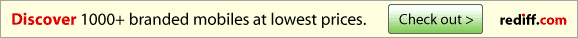 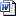 islamic_attachments_available.docx
14K   View   Download   show details 3/12/10 hide details 3/12/10 Dear Brother in Islam
    i am very glad to write to u this letter.i hope u are fine and all mighty Allah.By the way Abdul basit is my name,from Ghana in kumasi,please my Brother i have head that you are helping muslims with islamic books and Qurans and i will also like you help me with some of islamic books and Qurans i hope you will do that for mine,
i will live to end here with islamic greeting of peace{ASSALAAMUALAYKUM}
 
    Here is my address
ABDULBASIT A.QADIR
 P.O.BOX KS 4612
KUMASI GHANAshow details 3/14/10 show details 3/14/10 hide details 3/14/10 hide details 3/14/10 hide details 3/14/10 show details 3/16/10 show details 3/16/10 hide details 3/16/10 hide details 3/16/10 hide details 3/16/10 show details 3/21/10 hide details 3/21/10 as salamo alaikum wa rahmatullahplease send a copy of Arabic-Urdu Quran and ezafa rizq (due zidati rizq)thankssadiqshow details 3/24/10 show details 3/24/10 hide details 3/24/10 hide details 3/24/10 hide details 3/24/10                  السَّلَامُ عَلَيْكُمُ وَرَحْمَةُ اللَّهِ وَبَرَكَاتُهُ                Thanks,            MUHAMMED ASHIQUE. A.C,                                www.ashiq.tk           Mobile +91 90367 29150 -------------------------------------------------------------------------------------------------------------------------------                                            AN AMAZING WEBSITE ON QURAN CLICK HERE                                                                     TO  WATCH  PEACE  TV CLICK HEREshow details 4/21/10 hide details 4/21/10 show details 4/28/10 hide details 4/28/10 show details 4/29/10 hide details 4/29/10 show details 4/29/10 hide details 4/29/10 show details 5/5/10 hide details 5/5/10 show details 5/13/10 hide details 5/13/10 show details 6/2/10 hide details 6/2/10 show details 6/4/10 hide details 6/4/10 plese send to me a copy of quranshow details 6/6/10 show details 6/6/10 hide details 6/6/10 hide details 6/6/10 hide details 6/6/10 show details 6/18/10 show details 6/18/10 hide details 6/18/10 hide details 6/18/10 hide details 6/18/10 show details 6/19/10 show details 6/19/10 hide details 6/19/10 hide details 6/19/10 hide details 6/19/10 show details 6/19/10 show details 6/19/10 hide details 6/19/10 hide details 6/19/10 hide details 6/19/10 ahmad Faqiri6/20/10 ahmad FaqiriLoading...6/20/10 show details 6/20/10 hide details 6/20/10 ReplyReply to allForwardQURAN DISTRIBUTION6/24/10 QURAN DISTRIBUTIONLoading...6/24/10 show details 6/24/10 hide details 6/24/10 ReplyForwardshow details 6/25/10 hide details 6/25/10 